נאום החבר ל. אשכול בוועידת הצירים מטעם מפלגת פועלי ארץ ישראל ובלתי מפלגתיים בהסתדרות הכללית, תל אביב, 4-5.49[מקור: pdf 595, עמודים 28-33]נאום הח' ל. אשכולבוועידת הצירים מטעם חברי מפלגת פועלי א"י ובלתי מפלגתיים בהסתדרות הכלליתתל אביב, 4-5.49ל. אשכול:אנסה לשרטט קווים אחדים יסודיים של העומד לפנינו במסכת זו הנקראת תכנון והתיישבות. אני יוצא מתוך הנחה, שתוך 50-60-70 חודשים נביא לארץ עוד מיליון יהודים. בחרתי לי לדבר בטרמינים אלה כדי לקרב את הדבר יותר לתפיסה הפשוטה היום-יומית של חיינו. זאת אומרת, בטרם יספיק מי מאתנו לשלם את המשכנתא השלישית לקופת מלווה כבר יהיו עוד מיליון יהודים בארץ, או בטרם יסיים הצעיר שנכנס לבית הספר את לימודיו יגדל מספר היהודים בארץ פי שניים או פי שלושה. זו הנחה ראשונה שאתה אנו צריכים להתחשב בבואנו לדבר על התכנון ועל העומד לפנינו. ב) אנחנו חיים חיי שעה מהפכנית בכמה וכמה דברים. עצם הדבר של כניסת מיליון יהודים תוך 70 חודשים זוהי מהפכה אמיגראציונית; המהפכה השנייה היא המהפכה האגררית בארץ – מהפכה אגררית בכיוון סוציאליסטי, אשר מפלגת פועלי ארץ ישראל רוצה בה ותבצע אותה. מה שהזכיר קודם הרצפלד במספרים זה אולי רק רמז לכך שעצם הדבר שאנחנו יכולים רק עכשיו, בפעם הראשונה לאחר 30-40 שנות עבודה ציונית, לדבר על תכנון בהתיישבות שאנחנו אדונים לה – הדבר זה עצמו הוא גורם מהפכני שבא לנו עם הקמת המדינה ועם הכיבוש הצבאי. מעכשיו המפכה הזאת היא לחם חוקנו, אנו זוכרים היטב את יום צאתנו לדרך הזאת, מה הייתה בשבילנו ההליכה לארץ, על איזה יסודות רצינו לעשות את מהפכת התחייה של העם היהודי. היה יום שהאמנו שכל היהודים יהיו חקלאים, מפני שכך הערכנו והחשבנו את החזרה למולדת, את החזרה לקרקע, זה הוא הדבר המרכזי העיקרי בתחייתנו. מאז התפתחנו, למדנו משהו, בינתיים גם גילינו אפשרויות אחרות בארץ. ואם אנחנו אומרים 20-25 אחוז לפחות של יהודי ישראל יהיו מושרשים בקרקע – עלינו לקבל זאת כבניין אב, כבניין יסוד ולנסות מסביב לזה לתכנן את תכניתנו. אנחנו בונים על 20-25 אחוז יהודים בחקלאות אשר ייצאו את המזון לעם ואולי גם עודפים למכירה או לחילופים. זאת אומרת, אם יהיה בארץ, תוך חמש שנים שיש שנים שני מיליון יהודים, אנחנו צריכים להגיע לכ -400-500 אלף נפש בחקלאות לעומת שמונים אלף נפש עכשיו. במלים אחרות, אנחנו צריכים להשריש בקרקע תוך השנים האלה 80 אלף בתי אב, אם איננו רוצים להיות עם בלתי נורמלי אם איננו רוצים להמשיך בחיי הגלות ובידינו הדבר לעשות התיישבות פועלים, התיישבות עובדת, התיישבות סוציאליסטית על אדמת הלאום (אדמת הקרן הקיימת או אדמת המדינה). ראשיתה כבר מתחילה בממדים גדולים. אם תוך חמש-שש שנים נהיה שני מיליון – אני חושש להגיד שתוך חמש שש שנים אלה אנחנו יכולים להגיע גם לאותם שמונים אלף בתי אב בחקלאות, כי יודע אני את המשימה הקשה, אבל אינני חושש לתבוע מן המפלגה ומן המדינה וההסתדרות שאנו חייבים להגיע לכך לכל היותר תוך עשר שנים, בתור תכנית שלנו, שזאת אומרת שמונה עשרה אלף בתי אב, עשרה אלף יחידות התיישבות על אדמת הלאום, על שטח קרקע מוגבל, המתאים ומספיק למשפחה או לקבוצת משפחות, לקיבוץ או למושב, - התיישבות עובדת, התיישבות פועלים, התיישבות סוציאליסטית. העניין ידרוש הרבה אמצעים. אנחנו חייבים לומר: לא עומד דבר זה מול זה. ואני יודע שאי שם מתחיל כאילו ויכוח גם בקרב הפועלים, גם בתוך מפלגות האופוזיציה: אנחנו אמונים על התנועה החלוצית, אנחנו הפרוזדור שלה. אולם כל ימינו התפללנו שתבוא שעת המצווה ונקיימנה, שנהיה שליחי העם כראוי. העם הגיע כאשר כהגיע לאחר אסונות, לאחר שואה איומה וכך הוא הגיע. ואנו חייבים לקלטו. קיימת תכנית של שנתיים כי הדברים לא נעשים לפי הלוח היהודי או הגויי. אך תוך שנתיים אלה, עם סיום שנת 1950 אם לא נעלה 20 אלף יחידות תוך שנתיים אלה – לא נצא חובתנו. שמענו מהחבר גוריון חלק מהדברים, מה מקווים ורוצים אנו להוציא מהצבא להתיישבות. מהם אלפי אנשינו מהצבא ומהם אלפים מבין העולים החדשים. החילונו במלאכה, ואגע בעניין זה בכמה פסוקים: הסיכויים הרבה יותר גדולים מאשר כולנו חשבנו לפני חודשיים. רק נגענו מטריה זאת, רק נכנסנו למחנות כמו שהם, לפרולטריון היהודי הגדול הזה כמו שהוא, ובתוכו מאות ואלפים משפחות צעירות, ונוכחנו שהן מצפות ותובעות העלאתם לקרקע. מעניין לראות איך התאחזו בציפורניים בעקיר, ביבנה, בתרשיחה, ומחר יתאחזו בבאסה, במגדל גד ועוד, ואתה חש פרפורי נפש עמוקים וגלויים למעשים, שתבוא היד המדריכה ותיקח אותם ותטע אותם באדמת המולדת. אני חושב שמחובתנו להסיר את הספקות והפקפוקים שהיו בעניין זה. העולים באים ארצה עם חלום כמוס וגנוז ועם שאיפה עמוקה להכות שורשים, להתחיל חייהם חדש. ישנם אנשים שונים, בעוד כמה שנים יתכן שישבו הם בוועידה כצירים כמונו או טובים מאתנו וינהלו את העניינים. דבר זה מחייב אותנו להכניס אותם לעניינים. דבר זה ניתן. הם באים עם ילדים קטנים וגדולים ומהם יצמח עם יהודי חדש. על הגבהות וההרים של הגליל המערבי והמרכזי, בנגב ובדרום יחיו הם ויכו שורש. יודעים אנו את המלאכה איך ליישב ולהתיישב על קרקע. את זאת למדנו במשך עשרות בשנים. וכאן יש לנו יתרון גדול. אלינו למלא את החובה של הקלטת אנשים אלה על קרקע. בשנים האחרונות עסקנו בתכנון. הכינונו תכניות שונות. אמרתי קודם ואמר זאת גם הרצפלד – אדמה יש לנו. אנחנו התכוננו והכינונו ויודעים אנו שהמים זה האוצר השני של ארץ ישראל, שיתכן שערכו רב יותר גם מערך הקרקע. ידוע לנו שפותח מדע המלמד לעשות התיישבות חקלאית בלי קרקע אלא רק על מים. בכל אופן באצרנו באקלים הקיים כאן, ערכם של המים שווה לערך הקרקע. במשך שנים רבות אמרו לנו שאין מים בארץ. עתה גילינו את הסוד, גילינו את המים. החילונו בכיבוש הנגב. איני רוצה להתחרות בצבא, אולם אנחנו החילונו את כיבוש הנגב על ידי הנחת הצינור הקטן בן 6 צול, באורך של כמה מאות קילומטרים עוד לפני המלחמה. כאן החל הכיבוש ההתיישבותי של הנגב. ואנחנו נמשיך בזאת. אנו יודעים לומר שיש מיליארדים קובים מים בארץ להשקאת מיליונים דונמים אדמה. הלוואי ויהיו די מתיישבים לקרקע זה. חלק גדול מעמנו הושמד, ודבר זה החליש כוחנו. זה יסוד א': הקרקע, האדם והמים.אושר הארץ השני שישנו בתכניתנו ושהוא קיים: המים לאדם העובד; המים ללאום; המים לקרן קיימת כזאת או אחרת – קרן קיימת לעולם לעם העובד. זה לא יהיה קניין עובר לסוחר, כי זה יפרנס את העם. הדבר השלישי הנתון במחשבות ותכניות הפיתוח: אוצרות הקרקע. מחוץ לקרקע עצמו, מחוץ לאוצר זה, מחוץ למים המפרים אוצרות אדמת א"י. ייתכן שיש בה הרבה יותר מאשר יודעים אנו. אני חושב שנצטרך להשקיע כוחות מחשבה ונפש רבים ולדאוג לכך שהעם העובד ייהנה מאוצרות הקרקע. תרשו לי להרחיב על ענין זה את הדיבור. אנחנו מסובכים קצת בעניין זה. ראיתי מפות של קומסיות בא"י. בעניין זה נצטרך עוד להשקיע מחשבה רבה ולבדוק איך לעשות אוצרות אלה לנכס העם, האומה. דבר רביעי שיעמוד בפנינו בשנים הבאות: צריך להכניס מיליון יהודים לארץ, ואנחנו כולנו שמענו מספרים שכלולים מתוך המיליון ולפני המיליון. ואם אומר שבשביל לקלוט נפש אחת מישראל בישראל המדינה זקוקים אנו ל-500 או 750 ל"י, הרי בלי אמצעים לא נעשה זאת. והיהודים הבאים עתה הם פרולטרים וחסרי אמצעים. אנחנו זקוקים בשנים מעטות אלה לסכום של חצי ביליון או שלושת רבעי ביליון בכסף העובר לסוחר. באמצעים אלה נעשה התיישבות, חקלאות, תכניות השקעה. במשך כל שנה יבואו רבע מיליון יהודים, זה המספר אשר מדובר עליו בתנועה. זה מחייב אותנו ל- 60-80 אלף יחידות דיור. לא נמנע מההכרח הזה ושום קומבינציות לא תועלנה. עתה יכולים אנו להחדיר קרובים אל מישהו או להכניס אנשים לבתים קיימים הנטושים. אולם כבר עתה נמצאים אנו בדפיציט של עשרות אלפי נפש שאין להם גג תחת ראשם. ומי שיתחיל לבוא מהחודש הבא – יימצא בוודאי רק תחת כיפת שמי ישראל התכולים, כמו שהם. אנחנו נצטרך לבנות בניינים. תכנית השיכון צריכה להיות אחד מסעיפי הייסוד של מפלגתנו ותנועתנו בכל מקום שתפעל, אם זה בהסתדרות במדינה או במוסדות הציוניים.נוסף לשיכון לעולה החדש, עלינו לידור נדר: יחדל משכן העוני, שכונות העוני בישראל! תחדל שכונת "התקווה". תבוא פעם גאולה גם לשם. הגאולה בדירה תביא גם גאולה סוציאלית וגאולה רוחנית והשתלבותם והתפזרותם של כל האנשים הללו בחיי העם העובד, בתוך תנועת הפועלים העולמית. חטאנו להם הרבה זמן, אולי חטאנו שלא באשמתנו. יש ולפעמים האדם חוטא, כי אין באפשרותו להושיע. כי רצינו לעשות מפעלים גדולים ללא כוחות מדינה ומנגנון מדיני וללא הכנסה מספיקה של מסים. בכל זאת הצלחנו באמצעים שהיו לנו, לעשות גם כאן איזה דבר מהפכני פרודוקטיבי לצרכי ישראל. אנחנו צריכים לעשות הכל כדי שלא יהיו לנו משכנות העוני. זה יהיה אחד הדברים היסודיים בדרכנו ובתכניתנו.אולי עוד רמז לאמצעים. אם אני אמרתי ואם אינני טועה (וחוששני שאינני טועה, יתר על כן, חושבני שהקטנתי את האמצעים שיהיו דרושים לקליטת מיליון נפש. כי אז נהיה גם יחד עם הריבוי הטבעי כשני מיליון יהודים בארץ; ואחר כך תהיה עוד וועידה ונתכנן תכנית ל-5-10 השנים הבאות), שמחצית האמצעים, בכל אופן שליש חזק מהם יבוא מהעם היהודי, מאותו העם היהודי שישנו ושהוא כלכל ופרנס את המפעל במשך כל עשרות השנים עד עכשיו, אותו העם היהודי אשר החזיק, כלכל ופרנס את הנהלת המלחמה שעלתה בהרבה אמצעים גם כן, הוא עכשיו ייתבע להוסיף עוד אמצעים. אני חושב ומאמין שלנו ולתנועתנו ישנו מפתח הזהב ללב העם היהודי, והוא עד עכשיו נענה לנו. אולי זאת גם כן ממת-יה, מתת שר האומה, שכאלה אנחנו ושאנחנו כך יכולים לדבר אל העם.במשך 10 השנים הללו אשר נצטרך כך להשריש ויישב ולקלוט את העלייה הזאת, העם היהודי בעולם יהיה חייב לזה והוא ייתן – את האמצעים הדרושים. אנחנו רק נצטרך למצוא את השפה אליו בשביל להשיג ממנו את הסכומים האלה. אנחנו נצטרך לממן חלק מההשקעות והמלוות אשר יתבססו על המשק שיווצר. זה ייתן לנו אפשרות להפוך גם את האמצעים הלאומיים ואת אמצעי המלווה לפעולה התיישבותית פועלית, לפעולת התיישבות של העם העובד, אם זה בשדה ובכפר ואם זה בעיר ובחרושת, בשדה ובחרושת. החקלאות עצמה, אם היא הגיעה לעשרים עשרים וחמישה אחוזים היא תדרוש חרושת, וכאן יתגלה כוחם של כל אותם מוסדותינו שהקימונו במשך עשרות שנים ושהם כבר לא רק גרעינים, אלא יותר מאשר גרעינים, צמחים שנקלטו אך עדיין מחכם לצמרתם. "המשביר" ייתבע מתוך אינטואיציה שלו, מתוך התנועה וצרכיה לפתח יותר ויותר חרושת. אותה חרושת הקשורה בצרכנות; "תנובה" תפתח, באותו חלק שאנחנו נוכל לכוון אמצעים למשק הפועלים הסוציאליסטי, חרושת הקשורה בתוצרת החקלאית ובעודפי התוצרת של המשק; סולל-בונה ייתבע לפתח, והוא יעשה זאת, והוא כבר הלך בדרך זאת, חרושת ענפה בכל אשר נוגע לבניין. זה יהיה דבר ענקי. אתם מתארים לכם 60-80-100 אלף יחידות דיור, מחוץ לבניינים אחרים ומחוץ לכבישים שיעסיקו מאות רבבות ידיים עובדות. בוודאי יהיה גם מקום, אם לא הזכרתי זאת קודם להון פרטי. הלוואי שיבוא, במידה שיש עוד לעם היהודי הבא עכשיו לארץ ישראל הון כזה. גם הוא יפעל. לדוגמא, לכאורה, סידור ההשקאה בנגב זהו עניין של חקלאות. אולם כאשר אתה נתקל בעשרות עשרות אלפי טונות של צינורות, כאשר רק עכשיו נסעו שליחינו לאמריקה להזמין שם 90 אלף טון צינורות, והלב חרד אם נתנו לנו כל כך הרבה ברזל ופלדה וטרקטורים, ואנחנו בגלל זה מתכננים עכשיו הקמת שני בתי-חרושת לצינורות בעלי קוטר גדול, מפלדה, וצינורות מלט של לחץ גדול עם פלדה, בעלי קוטר עוד יותר גדול של מטר ומעלה הצינור, הרי הפעולה הזאת המתחילה מהתאחזותנו בקרקע, תפתח ותדחוף אותנו, עם כל יכולתנו ויחייב אותנו להיכנס באופן יותר רחב לענייני התעשייה.אין ספק, כי בתעשייה כולה אנחנו (שאת אומרת תנועת העבודה) עדיין פחות יודעים ופחות בעלי בית מאשר בהתיישבות. כי ההתיישבות סדן יצירתנו העיקרי, היא אשר הביאה אותנו עד הלום. עם ההליכה, עם העשייה, עם ההתפתחות ועם האמצעים, ייהפך העם העובד, תיהפך תנועת הפועלים לגורם חשוב, אולי מרכזי, גם בתעשייה וגם בחרושת. אם תצרפו לזה את התחבורה כמו שהיא היום בידי המדינה או בידי הקואופרציה, את התחבורה על צמיגי הגומי בידי הקואופרטיבים, ואת התחבורה על גלגלי הפלדה בידי הממשלה, את הנמלים והתעופה – הנכם רואים, חברים, שמסתמן שלד רציני של מדינת עובדים, של משק פועלים, שיהיה אולי העיקרי בידי העובד בחקלאות, בתעשייה, בתחבורה ובחרושת. אתה הם בשעה קצרה ראשי הפרקים, ראשי התיבות של מה שנראה לנו כעומד לפנינו בשנים המעטות הקרובות. אנחנו ניתבע לריכוז תמצית יכולתנו, למאמץ גדול בתקופה מהפכנית זו, על כל צעד ושעל. משאבים אחרים, יכולת אחרת. אני מאמין ביכולתנו הנפשית להשתמש בהזדמנות ההיסטורית הזאת. ואולי בדרך הארוכה של מהפכת שלום, להגיע למדינה של משק פועלים סוציאליסטי. (מחיאות כפיים)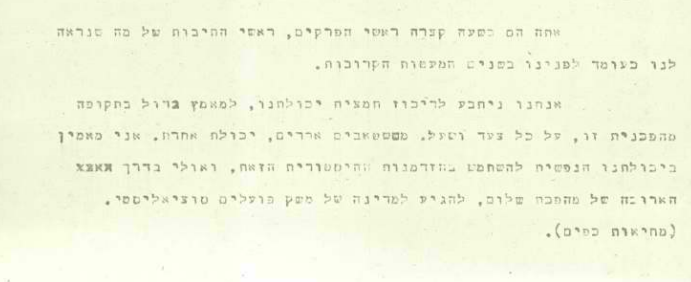 על האתגרים שעומדים לפני התנועה בעת קליטת העולים; על העולים והאיכויות ההתישבותיות שגלומות בהם; על אוצרות טבע שבאדמה ושייכים לעם; על החובה לבטל את "משכנות העוני" ולדאוג לשוויון ולגאולה סוציאלית; "מדינת עובדים"+++